Grant Guidance 
2019-2020
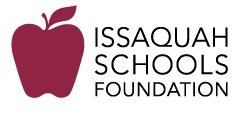 Founded in 1987, the Issaquah Schools Foundation, in partnership with the Issaquah School District, drives resources to help students reach the promise of their potential.  Programs that we fund create opportunities for every student by addressing basic needs, filling gaps not funded by state or federal dollars, and championing innovative programs. The Foundation offers:Teacher Grants (Classroom Enrichment & Kateri Brow) Classroom Enrichment Grants (<$3000) enhance the learning environment of classrooms, libraries, computer labs, resource centers, and schools.Kateri Brow – Big Idea Grants ($3001-$10,000) fund programs responding to a compelling need that reflects innovation in education.Emergency GrantsEmergency Grants are available to address basic needs (nutrition, social emotional support etc.) and address a clear gap in funding. Emergency grants are reviewed on a rolling basis.  Please contact Carolyn Kennedy c.kennedy@isfdn.org to apply for an Emergency grant.2019-2020 Grants TimelineNotes for all applicantsThere will only be one grant cycle this yearAll applicants are strongly encouraged to request funding from building/district funds, PTSA and other organizations or individuals in addition to the Foundation.All applications need to clearly articulate the impact (beyond the number of participants) that the funding will have on students and/or teachers using measurable outcomes.  Outcomes differ by project and may include:Academic measures: grades, homework completion, results from standardized testingBehavioral measures: attendance, referrals to principal’s office, confidence (measured in pre/post tests)Other: Excitement/hopes and/or plans for the future, etc.All grant requests must be approved and signed off by a school principal or district administrator.All requests for professional development must be reviewed by your Education Director.  We do not fund professional development for individuals, however we will review requests for groups.We do not fund sponsorships.Questions?:	Carolyn KennedySr. Program Manager c.kennedy@isfdn.org 425-391-8557Grants Workshop All grant applicants are encouraged to attend our grants workshop.  Learn basics of what we’re looking for in grant applications and how the online process works.Thursday, November 7 5:30-6:30 pmLocation TBDGrant Application LiveComplete your proposal on our grant template at http://isfdn.org/our-purpose/promoting-professional-development/grants/Friday, November 8Smarter Select Grants only accepted through our on-line systemGrant Application Closes @ midnight			Tuesday, November 26Kateri Brow Finalists – Presentation NightKateri Brow Grant applicant (finalists only) will be asked to present to our grants committee. Tuesday, January 21, 2020Grant Winners announcedFriday, January 31, 2020For Grantees – Final Reports dueReports are to be completed by all grantees and include:Anecdotal quotes and stories from the program.Pictures of the program in action that can be used in Foundation social mediaAny specific outcomes identified in the Grant Agreement (sent to Grantees)Successes, challenges & lessons learned.Handwritten thank you notes, to be used in thank you cards to our donors.Information on any participant(s) who might be able to speak to the effectiveness of the grant.January 31, 2021